Car Camping Packing List Campsite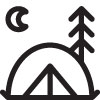  Kitchen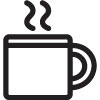  Food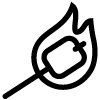  Tools & Gear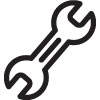 
Hygiene & First Aid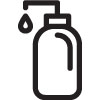  Clothing & Footwear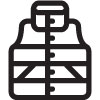  Personal Items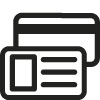 Tent vs. HammockChairQuick Dry TowelSleeping BagFun HammockEmergency BlanketBig Inflatable PadSmall Tent Lantern Camp ChairsPillowLightweight BlanketAxJet Boil + FuelPots + PansAluminum FoilCamp Stove + FuelGriddlePaper TowelsGas LanternCooler Can OpenerMatchesUtensilsSpatulasShelter for tableCamp SinkMugs / CupsTable (if don’t have)Plates / BowlsCutting BoardSharp KnifeLarge Water JugsTrash BagsDish TowelSoapBlue SpongeCharcoalDutch OvenRoller RoastersSalt, Pepper, Garlic CookiesOatmealCooking SprayChocolateDried FoodsOilPancake MixHot ChocolateSyrupMarshmallowsSnacksGraham CrackersEnergy BarsMulti-tool Duct TapeCellphoneKnifeBear spray2 way radio if groupHatchetGunFirestarter550 cordGPS CommunicatorMirrorMap & CompassUSB charger / SolarZiploc bagsWater PurifierFirst Aid KitToothbrush & PasteInsect RepellentToilet PaperPrescription MedsFeminine ProductsBaby WipesSunscreen Toiletry KitHand SanitizerLip BalmUnderwear Rain GearJammiesT-shirtExtra Socks (x2)GlovesMid-layerHiking Shoes Warm hatJacketShortsVisorPoofyPantsSwimsuit / SandalsShellLong UnderwearBandanaSunglassesCredit Card / CashIDJournal / PencilBookPlaying CardsField GuidesFrisbeeFishing GearBinoculars